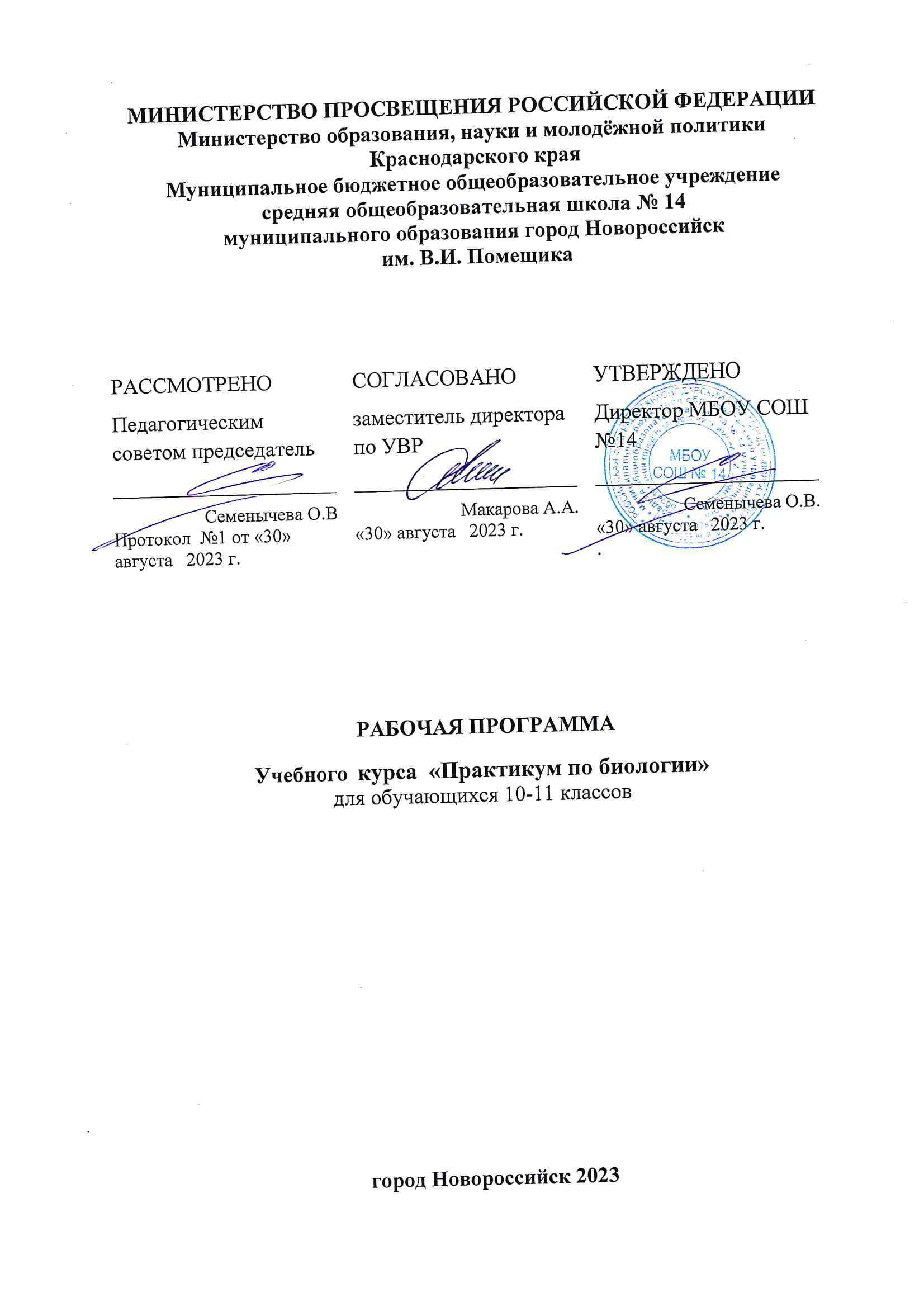 МИНИСТЕРСТВО ПРОСВЕЩЕНИЯ РОССИЙСКОЙ ФЕДЕРАЦИИ‌Министерство образования, науки и молодёжной политики 
 Краснодарского края‌‌ Муниципальное бюджетное общеобразовательное учреждение средняя общеобразовательная школа № 14 муниципального образования город Новороссийск им. В.И. Помещика‌РАБОЧАЯ ПРОГРАММАУчебного  курса  «Практикум по биологии»для обучающихся 10-11 классов​город Новороссийск‌ 2023‌Пояснительная записка к рабочей программе курса «Практикум по биологии» для 10 класса.Программа курса п «Практикум по биологии» (далее –практикум) имеет практическую естественнонаучную направленность исоответствует программам профильного обучения по предмету биология. Программа не только углубляет знания в области биологии, но и способствует закреплению ранее полученных навыковпостановки эксперимента, выполнению лабораторных работ различной сложности ,получению новых практических навыков.Программа практикума биологии составлена на основе федеральногоКомпонента государственного стандарта среднего (полного)  общегообразования на профильном уровне, программы по биологии авторов Г. М.Дымшиц, О. В. Саблиной и методических рекомендации Т. Фоминой.Программа конкретизирует содержание    предметных тем образовательного стандарта, определяет распределение учебных часов по разделам курса и последовательность  изучения тем.Для реализации  программы  предусмотрено использование УМК, разработанный коллективом: П.М.Бородина, Л.В.Высоцкая, Г.М.Дымшиц и др. Под редакцией В.К.Шумного и Дымщица,допущенного Министерством  образования и наукиРоссийской Федерации по биологии для 10-11 классовОбщая характеристика курса по выбору учащегосяПрактикум на ступени среднего общего образования на профильном уровне направлен на формирование у учащихся целостной системы знаний о живой  природе, ее системной организации и эволюции. Основу отбора содержания  профильном  уровне составляетзнание центрический  подход, в соответствии с которым учащиеся должны освоить знания и умения, составляющие достаточную базу для продолжения образования в ВУЗе, проведения и оформления биологических исследований, значимых для  будущего биолога.Цели и задачи практикума:Проведение практикума по  биологии на ступени среднего общегообразования на профильном уровне направлено на достижение следующих целей и задач:освоение знаний об основных биологических теориях, идеях и принципах, являющихся составной частью современной естественнонаучной картины мира; о методах биологических наук (цитологии, генетики, селекции, строении, многообразии и особенностях  биосистембиотехнологии, экологии); (клетка, организм, популяция, вид, биогеоценоз, биосфера);  выдающихся биологических открытиях и современных исследованиях в   биологической науке;овладение умениями характеризовать современные научные открытия вобласти биологии; самостоятельно проводить биологические  исследования   (наблюдение,  измерение,  эксперимент, моделирование)и  грамотно оформлять полученные результаты;  анализировать  ииспользовать биологическую информацию; пользоваться биологической терминологией и  символикой; развитие познавательных  интересов,интеллектуальных  и  творческих  способностей в процессе изучения проблем современной биологической науки;  проведении экспериментальных  исследований, решения  биологических задач, моделирования биологических объектов и процессов;воспитание убежденности в возможности познания закономерностей живой природы, необходимости бережного отношения к ней, соблюдения этических  норм при проведении биологических исследований; использование приобретенных знаний и уменийв повседневной жизни для оценки последствий своей деятельности по отношению к  окружающей  среде,  собственному здоровью.  выработкинавыков экологической культуры; обоснования и соблюдения мер профилактик заболеваний и ВИЧ-инфекции.Место практикума в учебном планеПрограмма практикума дополняет основную  базовую  программу по биологии углубленного уровня, разработанную в соответствии с ФГОС СОО для образовательных учреждений РФ, в соответствии с которым на проведение практикума в 10 классе отводится –34 часа в год (1 час в неделю).Общеучебные умения, навыки и способы деятельностиПрограмма практикума  предусматривает формирование у учащихсяобщеучебных умений и навыков, универсальных способов деятельности и ключевых компетенций. В этом направлении приоритетами на ступени  среднего общего образования на профильном уровне являются: сравнение объектов,  анализ,  оценка, решение задач, самостоятельныйпоиск информации, наблюдение, эксперимент, моделирование.Результаты обученияРезультаты изучения курса «Практикум по биологии» приведены в разделе  «Требования к уровню подготовки выпускников», которые полностью соответствуют  федеральному  компоненту государственного стандарта  среднего (полного) общего образования на профильном уровне. Требования  на профильном уровне направлены на освоение содержания, значимого для  продолжения  образованияв  сфере биологической  науки,  овладение биологическими методами исследования.Рубрика «Знать/понимать» содержит требования, ориентированные главным образом на воспроизведение усвоенного содержания.В рубрику «Уметь» включены требования, основанные на более сложных видах деятельности, в том числе творческой: объяснять, устанавливать  взаимосвязи, решать  задачи,  составлять   схемы, описывать,  выявлять,  исследовать,   сравнивать,  анализироватьи  оценивать,  осуществлять самостоятельный поиск биологической информации.В рубрике «Использовать приобретенные знания и умения в практической  деятельности и повседневной жизни» представлены требования, выходящие за рамки учебного процесса и нацеленные на решение разнообразных   жизненных задач.Содержание программы «Практикум  по   биологии» 10  класспрофильный уровень – 34 часа в год ( 1 час в неделю)Биология как наука. Методы научного познания (1 час)Биология как наука. Отрасли биологии, ее связи с другими науками. Общие признаки биологических систем. Уровни организации живой природы.Методы познания живой природы. Правила оформления лабораторныхработ.Раздел I БИОЛОГИЧЕСКИЕ СИСТЕМЫ: КЛЕТКА, ОРГАНИЗМТема 1 Молекулы и клетки (9 ч)Многообразие форм и размеров клеток в зависимости от их функций. Клеткакак целостная система. Прокариоты и эукариоты. Методы изучения клетки.Лабораторные работы:1 Растительная клетка, растительные ткани.2 Животная клетка, ткани животных.3 Клетки грибов и бактерий.  Химический  состав клетки. Макро-  и микроэлементы. Роль  воды.Гидрофильные и гидрофобные молекулы. Строение белков. Биологические функции белков. Углеводы. Функции углеводов. Липиды. Химическое строение липидов. Функции липидов. Нуклеиновые кислоты. Строение  нуклеиновых кислот. Функции нуклеиновых кислот. АТФ, макроэргические связи. Витамины. Функции  витаминовЛабораторные работы:1 Обнаружение белков2 Обнаружение углеводов и липидов3 Обнаружение витаминов4 Каталитическая активность ферментов в живых тканях.5 Выделение дезоксинуклоепротеида из ткани печени. Качественнаяреакция на ДНК.6 ДНК- расследование. Урок в Дарвинском музее.Тема 2 Клеточные структуры и их функции (4ч)Биологические мембраны. Мембранные органоиды. Опорно-двигательная система клетки. Рибосомы. Клеточные включения.Лабораторные работы:1 Приготовление временного препарата растительной клетки. Плазмолиз Деплазмолиз.2 Приготовление временного препарата клеток человека. Определениетельца Барра.3 Наблюдение за инфузориями. Постановка эксперимента «Действиеусловий среды на поведение инфузорий»4 Размеры клеточных структур. Работа с микрофотографиями.Тема 3 Обеспечение клеток энергией (3 ч)Обмен веществ и превращения энергии в клетке. Понятия метаболизма,анаболизма, катаболизма. Фотосинтез. Хемосинтез. Анаэробноерасщепление глюкозы. Цикл Кребса. Аэробы и анаэробы.Практические работы:1 Опыты Пристли. Обнаружение крахмала в листе растения.Воздушное питание.2 Опыты  по минеральному  питанию  растений. Гидропоника.Корневое давление.3 Решение задач по обмену веществ и энергии.Тема 4 Наследственная информация и реализация ее в клетке (3 ч)Генетическая информация. Матричный принцип синтеза белка.Удвоение ДНК. Принципы репликации. Особенности репликации ДНКэукариот. Теломераза.Современные представления о строении генов. Геном. Строение хромосом.Генная инженерия.Строение вирусов. Размножение вирусов. Вирус иммунодефицита человека.Обратная транскрипция.Практические работы:1 Решение задач по синтезу белка – 2 часа.2 Изучение морфологии и подсчет хромосом. Митоз в корешке лука.Тема 5 Индивидуальное развитие и размножение организмов (3 ч)Деление клеток про- и эукариот. Жизненный цикл клетки (интерфаза имитоз). Фазы митоза. Амитоз. Периоды  онтогенеза. Мейоз..Половоеи  бесполое  размножение..Чередование гаплоидной и диплоидной стадий в жизненном цикле.Практические работы:1.Мейоз развитие мужских половых клеток.2.Решение задач (мейоз и митоз) -2 часаРаздел II ОСНОВНЫЕ ЗАКОНОМЕРНОСТИ  НАСЛЕДСТВЕННОСТИ  И ИЗМЕНЧИВОСТИТема 6 Основные закономерности явлений наследственности (5 ч)Наследственность — свойство живых организмов. Генетика. Работы Г.Менделя. Дигибридное и полигибридное скрещивания. Закон независимого  наследования. Анализирующее скрещивание.Неполное доминирование. Кодоминирование. Взаимодействие неаллельных  генов.  Полигенные  признаки.  Статистическаяприрода  генетических  закономерностей.Сцепленное наследование. Кроссинговер. Карты хромосом. Современные  методы картирования хромосом.Наследование, сцепленное с полом. Инактивация Х-хромосомы у самок.Признаки, ограниченные полом.Практические работы:1 Решение задач  на моногибридное скрещивание.2 Решение задач на  дигибридное  скрещивание.Анализирующее  скрещивание.3 Решение задач. Кодоминирование. Группы крови.4 Решение задач. Сцепленное наследование.5 Решение задач. Взаимодействие неалельных генов.Тема 7 Основные закономерности явлений изменчивости (3 ч)Изменчивость — свойство  живых  организмов.Наследственная  и ненаследственная изменчивость. Комбинативная изменчивость. Мутационная изменчивость. Закон гомологических рядов Н. И. Вавилова. Экспериментальный мутагенез.Взаимодействие  генотипа и  среды. Качественные и  количественныепризнаки. Норма реакции признака. Модификационная изменчивость.Практическая работа:1 Геномные и хромосомные мутации2 Построение вариационного ряда и вариационной кривой3 Виды изменчивости.Тема 8 Генетические основы индивидуального развития (1 ч)Функционирование генов в ходе индивидуального развития. Детерминация и дифференцировка. Дифференциальная активность генов. Действие генов в эмбриогенезе. Перестройки генома в онтогенезе.   Иммуноглобулиновые гены млекопитающих. Мобильные генетические элементы.  Множественное  действие  генов. Летальныемутации. Наследование  дифференцированного состояния клеток.Химерные и трансгенные организмы. Клонирование. Генетические основы поведения. Генетические основы способности к обучению.Практическое занятие:1 Дебаты: «Биотехнологии: мораль и общество»2 ГМО: вред или пользаТема 9 Генетика человека (5ч)Методы изучения генетики человека. Близнецы. Кариотип человека ихромосомные болезни. Картирование хромосом человека. Возможностилечения и предупреждения наследственных заболеваний.Медико-генетическое консультирование.1 Кариотип человека. Хромосомные болезни человека.2 Составление родословных и их анализ3 Решение генетических задач.1 Планируемые результаты освоения программы практикумаЛичностные результаты освоения программы практикума:1 развивает готовность и способность обучающихся к саморазвитию и самообразованию;  к  осознанному  выбору  и  построению дальнейшейиндивидуальной  траектории образования на базе ориентировки в мире профессий и профессиональных предпочтений, с учетом устойчивых познавательных интересов.2 формирует целостное естественно-научное мировоззрение, соответствующего  современному уровню развития науки.3 формирует ценности здорового и безопасного образа жизни;4 формирует экологическую культуру, экологическое мышление, опыт экологическиориентированной рефлексивно-оценочной и практической деятельности в жизненных ситуациях (готовность к исследованию природы, к занятиям научным трудом, к занятиям экотуризмом, к осуществлению природоохранной деятельности).Метапредметные результаты освоения программы практикума.В соответствии ФГОС ООО выделяются три группы универсальных учебных действий: регулятивные, познавательные, коммуникативные.Регулятивные УУД1 Умение самостоятельно определять цели, ставить и формулировать задачи  практической и лабораторной работы2 Умение самостоятельно планировать этапы проведения практической илилабораторной работы, осознанно выбирать наиболее эффективные методики еевыполнения .3 Умение соотносить свои действия с планируемыми результатами, осуществлятьконтроль своей деятельности в процессе достижения результата, определять способыдействий в рамках предложенных условий и требований, корректировать свои действия в соответствии с изменяющейся ситуацией.4 Умение оценивать правильность выполнения учебной задачи, собственные возможности ее решения.5 Владение основами самоконтроля, самооценки, принятия решений и осуществления осознанного выбора в учебной и познавательной.Познавательные УУД1 Умение определять понятия, создавать обобщения, устанавливать аналогии, классифицировать, самостоятельно выбирать основания и критерии для  классификации, устанавливать причинно-следственные связи, строить логическое  рассуждение, умозаключение (индуктивное, дедуктивное, по аналогии) и делать выводы.2 Умение создавать, применять и преобразовывать знаки и символы, модели и схемы, рисунки для решения биологических экспериментальных задач.3 Смысловое чтение. Развитие мотивации к овладению культурой активного использования словарей и других поисковых систем.4 Формирование и развитие экологического мышления, умение применять его в познавательной, коммуникативной, социальной практике и профессиональной ориентации.Коммуникативные УУД1 Умение организовывать учебное сотрудничество и совместную деятельность с учителем и сверстниками; работать индивидуально и в группе: находить общее  решение и разрешать конфликты на основе согласования позиций и учета интересов; формулировать, аргументировать и отстаивать свое мнение.2 Умение осознанно использовать речевые средства в соответствии с задачей  коммуникации для  выражения  своих чувств, мыслей  иПотребностей  для  планирования и регуляции своей деятельности; владение устной и письменной  речью, монологической контекстной речью.3 Формирование и развитие компетентности в области использования информационно- коммуникационных технологий (далее – ИКТ).Предметные результатыВ результате изучения практикума по биологии на профильном уровнеученик должен  знать /понимать  основные  положения биологическихтеорий  (клеточная  теория;  хромосомная теория наследственности); сущность законов (Г.Менделя; сцепленного  наследования  Т.Моргана;гомологических  рядов  в  наследственной изменчивости; зародышевого сходства; биогенетического); закономерностей (изменчивости; сцепленного наследования; наследования, сцепленного с полом; взаимодействия генов и их цитологических основ);правил (доминирования Г.Менделя; экологической пирамиды); гипотез(чистоты гамет,  сущности и  происхождения  жизни, происхождениячеловека); строение биологических объектов: клетки (химический состав и строение);  генов, хромосом, женских и мужских гамет, клеток прокариот и эукариот; вирусов; одноклеточных и многоклеточных организмов; сущность биологических  процессов и явлений: обменвеществ и превращения энергии в клетке, фотосинтез, пластический и энергетический обмен, брожение, хемосинтез, митоз, мейоз, развитие гамет у цветковых растений и  позвоночных  животных  размножение,оплодотворение  у цветковых растений и позвоночных животных, индивидуальное развитие организма (онтогенез), взаимодействиегенов, получение  гетерозиса, полиплоидов, отдаленных гибридов,современную биологическую терминологию и символику;уметь  объяснять: роль  биологических  теорий, идей,  принципов,гипотез в  формировании современной естественнонаучной картины мира, научного  мировоззрения; единство живой и неживой природы, родство живых организмов,  используя  биологические теории,законы и  правила; отрицательное влияние алкоголя, никотина, наркотических веществ на  развитие зародыша человека; влияние мутагенов на организм человека; взаимосвязи организмов и окружающей среды; причины эволюции видов,  человека,биосферы,единства человеческих рас, наследственных и ненаследственныхизменений, наследственных  заболеваний,  генных и хромосомных мутаций, устанавливать взаимосвязи строения и функции молекул в клетке; строения и функций органоидов клетки; пластического иэнергетического обмена; световых и темновых реакций фотосинтеза;решать задачи разной сложности по биологии; составлять схемы скрещивания, путей переноса веществ и энергии в  экосистемах (цепи питания);  описывать клетки растений и животных (под микроскопом), готовить и  описывать микропрепараты; выявлять источники  мутагеновв  окружающей среде  (косвенно),  антропогенные изменения  в экосистемах своего региона; исследовать биологические системы на биологических моделях (аквариум);сравнивать биологические объекты (клетки растений, животных, грибов и бактерий, экосистемы и агроэкосистемы),  процессы и явления (обменвеществ у растений и животных; пластический и энергетический обмен;фотосинтез и хемосинтез; митоз и мейоз; бесполое и половое размножение; оплодотворение у цветковых растений и позвоночных животных; внешнее и внутреннее оплодотворение; анализировать и оценивать этические аспекты современных исследованийв биологической науке;осуществлять самостоятельный поиск биологической информации вразличных источниках (учебных текстах, справочниках, научно-популярных изданиях, компьютерных базах, ресурсах Интернет) и применять ее в  собственных исследованиях; использовать приобретенные знания и умения в практической  деятельности и повседневной жизни для:грамотного оформления результатов биологических исследований;обоснования и соблюдения правил поведения в окружающей среде, мер профилактики распространения вирусных (в том числе ВИЧ-инфекции) и  других заболеваний, стрессов, вредных привычек (курение, алкоголизм, наркомания);оценки  этических  аспектов некоторых исследований в областибиотехнологии (клонирование, искусственное оплодотворение).Календарно-тематическое планирование курса по выбору«Практикум по биологии»Формы, методы и технологии преподавания.Рабочая программа предусматривает формирование у учащихсяобщеучебных умений и навыков, универсальных способов деятельности и ключевых компетенций. В этом направлении приоритетами для«Практикума по биология» на ступени среднего общего образования наБазовом уровне являются: сравнение объектов, анализ, оценка,самостоятельный поиск информации. Обязательно проведение практических и лабораторных работ. Выработка навыка мысленного эксперимента. Основными методами обучения биологии является активная фронтальная, групповая, индивидуальная работа учащихся, в том числе исследовательская деятельность..Контроль уровня знанийучащихся предусматривает проведение лабораторных, практическихработ, письменная работа по КИМам, соответствующими требованиям к уровню подготовки учащихся.При выполнении лабораторной работы изучаются живые биологическиеобъекты, микропрепараты, гербарии коллекции. Выполнение практической работы направлено на формирование общеучебных умений, а также умений учебно–познавательной деятельности.Содержание курса направлено на обеспечение эмоционально-ценностного понимания высокой значимости жизни, на формированиеНаучного мировоззрения, понимания важности бережного отношения к природе, а также на формирование способности использовать приобретённые знания в  практической деятельности.Виды и формы контроля: ответ на уроке, ответ у доски, самостоятельнаяработа, тест, практическая работа, лабораторная работа.Критерии и нормы оценки знаний и умений обучающихся.Составляются применительно к различным формам контроля знаний: устный опрос, решение биологических задач, практическая работа, тестирование, контрольная работа, творческая работа (сообщение,иллюстративно-наглядный материал изготовленный учащимися, проект и т.д.),Исходя из поставленных целей и возрастных особенностей учащихся,необходимоучитывать:– правильность и осознанность изложения материала, полноту раскрытия понятий и закономерностей, точность употребления биологической терминологии;– самостоятельность ответа;– логичность, доказательность в изложении материала;– степень  сформированности  интеллектуальных,  общеучебныхБиологических умений.Описание материально-технического обеспечения образовательногопроцесса.Ресурсное обеспечение программы.1 Программа по биологии для 10–11 классов общеобразовательныхучреждений (профильный уровень), авторы Г.М. Дымшиц, О.В. Саблина, издательство «Просвещение», 20162 Биология. 10-11 классы: учеб. для общеобразоват. организаций: углуб.уровень: в 2 ч., ч.1 / (П.М.Бородин, Л.В Высоцкая, г.М.Дымшиц и др.); поред. В.К.Шумного и Г.И. Дымщица. М.: Просвещение, 2014 303 с.:ил.3 Биология. 10-11 классы: учеб. для общеобразоват. организаций: углуб.уровень: в 2 ч., ч.2 / (П.М.Бородин, Л.В Высоцкая, г.М.Дымшиц и др.); под ред. В.К.Шумного и Г.И. Дымщица. М.: Просвещение, 2014 287 с.:ил.4 Биология. Общая  биология: практикум для учащихся 10-11классовобщеобразова.учреждений:профил.уровень\Г.М.Дымщиц, О.В.Саблина,Л.В.Высоцкая, П.М.Бородин; Рос.акад.наук. Просвещение, 2008 -143 с.5 Лернер Г.И. Биология: новый полный справочник для подготовке к ЕГЭ/ Г.И.Лернер. – М.: АСТ; Астрель, 2016 – 412с: ил..6 Лернер Г.И. ЕГЭ 2017.Биология. Сборник заданий /Г.И.Лернер. – М.: Эксмо,2016 – 304с..7 Гончаров О.В. Генетика. Задачи. – Саратов: Лицей, 2008-352с.Дополнительная литература для учеников:1 Гибсон Г. Во всем виноват геном / Г.Гибсон. – М.: Эксмо, 20102 Биология. Справочник в таблицах, М: «АЙРИС-пресс», 20153 МаКонки Э. Геном человека / Э.МакКонки._ М.:Техносфера, 2008Интернет-ресурсы:1 Сайт «Фестиваль педагогических идей «Открытый  урок»www.festival.1september.ru2 Федеральный центр  информационно-образовательныхРесурсов  http://fcior.edu.ru/3 Единая коллекция цифровых образовательных ресурсовhttp://school-collection.edu.ru/4 Подборка  интернет-материалов  для учителей  биологиипо разным биологическим дисциплинам.http://www.gnpbu.ru/web_resurs/Estestv_nauki_2.htm.5 Сайт «Биотехнология» http://www.biotechnolog.ru6 Сайт «Большая энциклопедия школьника» http://for-schoolboy.ru7 Сайт «Вся биология» http://sbio.info.ruРАССМОТРЕНОПедагогическим советом председатель________________________ Семенычева О.ВПротокол  №1 от «30» августа   2023 г.СОГЛАСОВАНОзаместитель директора по УВР________________________ Макарова А.А.«30» августа   2023 г.УТВЕРЖДЕНОДиректор МБОУ СОШ №14________________________ Семенычева О.В.«30» августа   2023 г..ТемаЛабораторные работыПрактические работыпланпланфактфакт1.Молекулы и клеткиРастительная  клетка,растительные ткани.07.0907.091.Молекулы и клеткиЖивотная  клетка,Ткани  животных.14.0914.091.Молекулы и клеткиКлетки грибов и бактерий.21.0921.091.Молекулы и клеткиОбнаружение белков28.0928.091.Молекулы и клеткиОбнаружение углеводов  и  липидов05.1005.101.Молекулы и клеткиКаталитическаяАктивность ферментов в живых тканях12.1012.101.Молекулы и клеткиВыделениедезоксинуклоепротеидаиз  ткани печени. Качественнаяреакция на ДНК.19.1019.102Клеточныеструктуры и ихфункцииПриготовлениевременного препаратарастительной клетки.Плазмолиз.Деплазмолиз.26.1026.102Клеточныеструктуры и ихфункцииПриготовление временного препарата клеток человека.Определение тельца Барра.09.1109.112Клеточныеструктуры и ихфункцииНаблюдение за инфузориями.Постановка  эксперимента«Действие условий среды на поведение инфузорий»16.1116.112Клеточныеструктуры и ихфункцииРазмеры клеточных структур. Работа с микрофотографиями.23.1123.113Обеспечениеклеток энергиейОпыты  Пристли.Обнаружениекрахмала в листе растения.Воздушное   питание.Решение задач по обменувеществ и  энергии.30.1130.113Обеспечениеклеток энергиейОпыты  по минеральному питанию растений. Гидропоника. Корневое давление.07.1207.124Наследственнаяинформация иреализация ее вклеткеИзучение морфологии иподсчет хромосом. Митоз в корешке лука.Решение задач по синтезубелка14.1214.124Наследственнаяинформация иреализация ее вклеткеИзучение морфологии иподсчет хромосом. Митоз в корешке лука.Решение задач по синтезубелкаРешение задач по синтезубелка21.124Наследственнаяинформация иреализация ее вклеткеИзучение морфологии иподсчет хромосом. Митоз в корешке лука.Решение задач на антипараллельностьРешение задач на антипараллельность11.015Индивидуальноеразвитие иразмножениеорганизмовМейоз развитие мужскихполовых клеток.Решение задач (мейоз имитоз)Решение задач (мейоз имитоз)18.015Индивидуальноеразвитие иразмножениеорганизмовМейоз развитие мужскихполовых клеток.Решение задач (мейоз имитоз)Решение задач (мейоз имитоз)25.016ОсновныезакономерностиявленийнаследственностиРешениезадач намоногибридноескрещивание.Решениезадач намоногибридноескрещивание.01.026ОсновныезакономерностиявленийнаследственностиРешение задач дигибридноескрещивание.Решение задач дигибридноескрещивание.08.026Основныезакономерностиявленийнаследственности Анализирующее скрещивание и неполное доминирование Анализирующее скрещивание и неполное доминирование15.026ОсновныезакономерностиявленийнаследственностиРешение  задач. Кодоминирование.Группы крови.Решение  задач. Кодоминирование.Группы крови.22.026ОсновныезакономерностиявленийнаследственностиРешение задач.Сцепленное наследованиеРешение задач.Сцепленное наследование1.036ОсновныезакономерностиявленийнаследственностиРешение задач.Взаимодействие неалельных генов.Решение задач.Взаимодействие неалельных генов.15.036ОсновныезакономерностиявленийнаследственностиРешение задач. Генетика полаРешение задач. Генетика пола29.037ОсновныезакономерностиявленийизменчивостиГеномные и хромосомныемутацииГеномные и хромосомныемутации05.047ОсновныезакономерностиявленийизменчивостиПостроение  вариационногоряда и вариационной кривойПостроение  вариационногоряда и вариационной кривой12.048Генетическиеосновыиндивидуальногоразвития1 Дебаты:«Биотехнологии: мораль иобщество»2 ГМО: вред или польза1 Дебаты:«Биотехнологии: мораль иобщество»2 ГМО: вред или польза19.049ГенетикачеловекаКариотип человека.Хромосомные болезни человека.Кариотип человека.Хромосомные болезни человека.26.049ГенетикачеловекаСоставление родословных и иханализСоставление родословных и иханализ03.059ГенетикачеловекаСоставление родословных и иханализСоставление родословных и иханализ10.059ГенетикачеловекаРешение генетическихзадачРешение генетическихзадач17.0517.059ГенетикачеловекаРешение генетическихзадачРешение генетическихзадач24.0524.05